Faculty Member Profile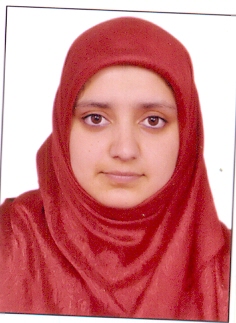 (Govt. Degree College Ganderbal, jammu and Kashmir)Name                :              Dr. TABASUM FAROOQParentage	:               FAROOQ AHMAD KHANDate of Birth    :               07/04/1990Marital Status  :               UNMARRIED	Residential Address:Village___BUDERKUND__Tehsil_GANDERBALTown_ GANDERBAL______District_______GANDERBAL___Pin   191201Contact Address/No.:Email:.__tabooo.khan2@gmail.com_Cell No.7006348249Name of  the Department: _PSYCHOLOGYDesignation: LecturerCourses taught at:UG level: General Psychology, Social Psychology, Research MethodologyPG level:Educational qualifications:   Service rendered in different Colleges:(Attach Experience Certificate)Innovative processes developed in teaching and learning eg. PPTs, Study material, video lectures, Smarts Boards used etc. :_____________________________________   _____________________________________________________________________Participation in Curricular development: _________________________________  _______________________________________________________(attach document)Participation in Co-Curricular development(NSS/NCC/Sports etc.): __________________________________________________________________  _______________________________________________________(attach document)Research, Scholarly, Professional and Scientific Activity (Give details as per format)Total Research experience:________________No. of publications in peer-reviewed journals:_____7________(attach list)No. of books/ book chapters published as author or co-author:_____1________(attach list)Major/Minor research projects completed: ________________Participation in Conferences/Symposia/Workshops/Seminars:                (Attach list)No. of Conferences attended: 8 No. of Symposia attended:No. of Seminars attended: 1   No. of Workshops attended: 5Major Areas of Interest: Positive Psychology; Islamic psychologyOrientation/Refresher Course attendedContribution towards  Institution:Format for Research, Scholarly, Professional and Scientific Activity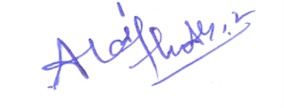   Sign. Of facultyQualification/DegreeSubjectUniversityYear of PassingNET (2 times)PsychologyCBSC2015 and 2017SETPsychologyJKSET2016PhDPsychologyAligarh Muslim University2017MAPsychologyUniversity of Kashmir2013BAPsychology, economics, education, englishUniversity of Kashmir201112thMedicalJKBOSE200710thEnglish,urdu,maths,sciences, social sciencesJKBOSE2005College/UniversityFromtoNo. of Years/MonthsGovt. Degree College Ganderbal18-04-20181 year and continuingSr. No.Title of the projectDate of sanction and durationGrant receivedFunding agencyStatus12YearFrom ToName of Academic Staff CollegeS. No.yearArea of contributionConvener/MemberS. No.Name of Conference/ Seminar etc.Organized byDates and YearNational/International/State/University levelAttended/Paper presented/Chaired session/Resource person etc.1Wellbeing and Human developmentDept. of Psychology, AMU24-26 november, 2014International conferencePaper Presentation2Yoga and SpiritualityDept. of Psychology, AMU7-8 novenber, 2015National SeminarPaper Presentation3Psychosocial perspectives on Health and WellbeingDept. of Psychology, JMI1-2 march, 2016International ConferencePaper Presentation4Towards Equality, justice and fraternity in Contemporary IndiaInstitute of Objective Studies5 november, 2016National ConferenceParticipation5Psychology for building Global CommunityIAAP, University of Rajasthan , Jaipur23-25 february, 2017International ConferencePaper Presentation6Professionalizing Psychology in meeting Contemporary needs and challengesDept. of Psychology, AMU4-5 march, 2017National ConferencePaper Presentation(2)7Human Excellence and EmpowermentFaculty of Social Sciences, AMU8-9 march, 2017National ConferencePaper Presentation8Mental Health for Sustainable Human DevelopmentDept. of Psychology, AMU24-25 march, 2018International ConferencePaper Presentation